ISAAC 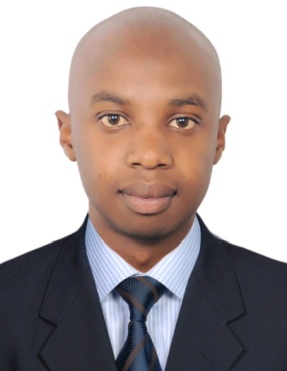 House KeeperEmail: Isaac.388024@2freemail.com I am a competent sales executive with 4 years of work experience within the hospitality industry. I am looking for a position in a firm where I can use my skills to their full potential.Interpersonal SkillsProduct KnowledgeAttention to detailTime managementListeningCharismaWork under pressureTeam spiritDate of Birth       : March 08 1992.                                                      Nationality          : Kenyan.                                                                     Marital Status     : Single                                                                          Languages           : English                                                                          